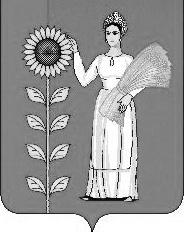 СОВЕТ ДЕПУТАТОВ СЕЛЬСКОГО ПОСЕЛЕНИЯТИХВИНСКИЙ СЕЛЬСОВЕТДобринского муниципального района Липецкой областиРоссийской Федерации58-я сессия VсозываР Е Ш Е Н И Е05.12.2019 г.                           д.Большая Плавица                     № 212– рс  О внесении изменений в Положение «О  социальных гарантиях выборных должностных лиц сельского поселения Тихвинский сельсовет Добринского муниципального района Липецкой области Российской Федерации»      Рассмотрев представленный администрацией сельского поселения Тихвинский  сельсовет проект изменений в  Положение «О социальных гарантиях выборных должностных лиц сельского поселения Тихвинский сельсовет Добринского муниципального района Липецкой области Российской Федерации», утвержденного решением Совета депутатов сельского поселения Тихвинский сельсовет Добринского муниципального района Липецкой области № 51-рс от 20.09.2016г.,  руководствуясь постановлением администрации Липецкой области от 05.06.2016 №296 «О нормативах формирования расходов на оплату труда депутатов, выборных должностных лиц местного самоуправления, осуществляющих свои полномочия на постоянной основе, муниципальных служащих Липецкой области», Уставом сельского поселения Тихвинский сельсовет, учитывая решения постоянной комиссии по правовым вопросам, местному самоуправлению и работе с депутатами,  Совет депутатов сельского поселения Тихвинский сельсоветРЕШИЛ:1. Принять Изменения в  Положение «О социальных гарантиях выборных должностных лиц сельского поселения Тихвинский сельсовет Добринского муниципального района Липецкой области Российской Федерации» ( принятое решением № 51-рс от 20.09.2016г. в редакции решений  №26.12.2017г., № 125-рс от 06.02.2018г.) (прилагаются).2. Направить указанный нормативный правовой акт главе сельского поселения для подписания и официального обнародования.3. Настоящее решение вступает в силу со дня его официального обнародования.Председатель Совета депутатов      сельского поселенияТихвинский сельсовет                                                             В.Д.КондратовПринято  решением  Совета депутатовсельского поселения Тихвинский сельсовет№ 212-рс  от  05.12.2019г.Изменения в Положение«О социальных гарантиях выборных должностных лиц сельского поселения Тихвинский сельсовет Добринского муниципального района Липецкой области Российской Федерации»      Внести в Положение «О социальных гарантиях выборных должностных лиц сельского поселения Тихвинский сельсовет Добринского муниципального района Липецкой области Российской Федерации», (принятое решением № 51-рс от 20.09.2016г. в редакции решений №26.12.2017г.,  № 125-рс от 06.02.2018г.), следующие изменения:в статье 3. пункт 1 изложить в следующей редакции:«1) оплата труда, включающая:ежемесячное денежное вознаграждение и ежемесячное денежное поощрение в размерах, предусмотренных приложением к настоящему Положению;премии по итогам работы за полугодие в размере 100% ежемесячного денежного вознаграждения с учетом ежемесячного денежного поощрения;»;        премию по итогам работы за год в размере 100% ежемесячного денежного вознаграждения с учетом ежемесячного денежного поощрения;»;      материальную помощь в размере 100% ежемесячного денежного вознаграждения;       единовременную выплату при предоставлении отпуска в размере 200%    ежемесячного денежного вознаграждения. Указанная выплата производится также в случае не предоставления выборным должностным лицам местного самоуправления ежегодного оплачиваемого отпуска в текущем году.        Исчисление средней заработной платы выборных должностных лиц местного самоуправления для всех случаев определения ее размера, предусмотренных Трудовым кодексом Российской Федерации, осуществляется в соответствии с постановлением Правительства Российской Федерации от 24 декабря 2007 года N 922 "Об особенностях порядка исчисления заработной платы".        Выборным должностным лицам местного самоуправления выплачиваются премии за счет экономии средств по фонду оплаты труда в размере не более двукратного ежемесячного денежного вознаграждения с учетом доплат.         Премии выборным должностным лицам местного самоуправления начисляются за фактически отработанное время, включая период нахождения в ежегодном оплачиваемом отпуске.За счет экономии средств по фонду оплаты труда выборным должностным лицам местного самоуправления оказывается материальная помощь дополнительно в связи с юбилейными датами и в особых случаях (несчастье, в связи со смертью родителей, супруга (супруги), детей выборных должностных лиц местного самоуправления, стихийные бедствия и других).       В связи со смертью выборных должностных лиц местного самоуправления указанная материальная помощь оказывается супругу (супруге), близким родственникам, иным родственникам, законному представителю, взявшим на себя обязанность осуществить погребение умершего».Глава сельского поселения Тихвинский сельсовет                                                              А.Г.Кондратов